ROMA STORE SALE SUMMARY REPORTTuesday, 31 March 2020A total of 5,734 head of cattle were consigned at Roma’s Store Sale on Tuesday.Weaner steers under 220kg topped at 424c/kg and averaged 350c/kg, weaner steers in the 220-280kg range reached 428c/kg and averaged 373c/kg. Steers in the 280-350kg range reached 424c/kg and averaged 374c/kg, and steers in the 350-400kg range reached 380c/kg and averaged 341c/kg. Feeder steers in the 400-550kg range topping at 374c/kg and averaging 319c/kg. 

-ENDS-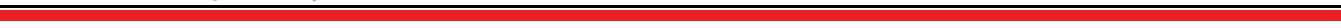 DescriptionHeadAverage c/kgMaximum c/kgAverage $ / headMaximum $ / headSteers to 220kg129350424686858220 – 280kg6563734289461,198280 – 350kg5513744241,1671,368350 – 400kg5523413801,2731,493400 – 550kg3373193741,3941,837Heifers to 220kg254321376629777220 – 280kg4623253688291,025280 – 350kg3962863669111,135350 – 450kg4072873161,1231,305Cows 300 – 400kg140221250804959400 – 500kg5102412651,0891,291Over 500kg5462552761,4001,793Bulls to 400kg4523003707781,221400 – 600kg512753021,2671,729Over 600kg 482953312,2703,012PTIC Heifers-----PTIC Cows-----Cows & Calves85--1,306/ unit2,040/ unit